DATOS SOLICITADOS PARA FICHAS DE TRÁMITES/SERVICIOS MUNICIPALESFICHA DE TRÁMITE O SERVICIOFICHA DE TRÁMITE O SERVICIOFICHA DE TRÁMITE O SERVICIOFICHA DE TRÁMITE O SERVICIOFICHA DE TRÁMITE O SERVICIOFICHA DE TRÁMITE O SERVICIOFICHA DE TRÁMITE O SERVICIOFICHA DE TRÁMITE O SERVICIODependencia o EntidadDependencia o EntidadJunta de Agua Potable, Drenaje, Alcantarillado y Saneamiento del Municipio de Irapuato, Gto.Junta de Agua Potable, Drenaje, Alcantarillado y Saneamiento del Municipio de Irapuato, Gto.Junta de Agua Potable, Drenaje, Alcantarillado y Saneamiento del Municipio de Irapuato, Gto.Junta de Agua Potable, Drenaje, Alcantarillado y Saneamiento del Municipio de Irapuato, Gto.Junta de Agua Potable, Drenaje, Alcantarillado y Saneamiento del Municipio de Irapuato, Gto.Junta de Agua Potable, Drenaje, Alcantarillado y Saneamiento del Municipio de Irapuato, Gto.Nombre de la Unidad AdministrativaNombre de la Unidad AdministrativaGerencia de Comercialización / Dirección de Atención a UsuariosGerencia de Comercialización / Dirección de Atención a UsuariosGerencia de Comercialización / Dirección de Atención a UsuariosGerencia de Comercialización / Dirección de Atención a UsuariosGerencia de Comercialización / Dirección de Atención a UsuariosGerencia de Comercialización / Dirección de Atención a UsuariosNombre del Trámite o ServicioNombre del Trámite o ServicioNombre del Trámite o ServicioNombre del Trámite o ServicioClaveClaveFecha de RegistroFecha de RegistroAgua para construcciónAgua para construcciónAgua para construcciónAgua para construcciónMT-IRA-JA-11MT-IRA-JA-1131/01/201831/01/2018Objetivo del Trámite o ServicioObjetivo del Trámite o ServicioObjetivo del Trámite o ServicioObjetivo del Trámite o ServicioObjetivo del Trámite o ServicioObjetivo del Trámite o ServicioObjetivo del Trámite o ServicioObjetivo del Trámite o ServicioOtorgar el servicio de agua potable durante el tiempo estipulado en la licencia de construcción para este fin en específico.Otorgar el servicio de agua potable durante el tiempo estipulado en la licencia de construcción para este fin en específico.Otorgar el servicio de agua potable durante el tiempo estipulado en la licencia de construcción para este fin en específico.Otorgar el servicio de agua potable durante el tiempo estipulado en la licencia de construcción para este fin en específico.Otorgar el servicio de agua potable durante el tiempo estipulado en la licencia de construcción para este fin en específico.Otorgar el servicio de agua potable durante el tiempo estipulado en la licencia de construcción para este fin en específico.Otorgar el servicio de agua potable durante el tiempo estipulado en la licencia de construcción para este fin en específico.Otorgar el servicio de agua potable durante el tiempo estipulado en la licencia de construcción para este fin en específico.UsuariosUsuariosUsuariosUsuariosUsuariosUsuariosUsuariosUsuariosPúblico en generalPúblico en generalPúblico en generalPúblico en generalPúblico en generalPúblico en generalPúblico en generalPúblico en generalDocumento que se ObtieneDocumento que se ObtieneCostoCostoTiempo de RespuestaTiempo de RespuestaVigencia del ServicioVigencia del ServicioRecibo de pagoRecibo de pagoPor área a construir $ 5.91 por m2, en todos los giros agregar I.V.A.Por área a construir $ 5.91 por m2, en todos los giros agregar I.V.A.InmediataInmediata1 año.1 año.LUGAR DONDE SE REALIZALUGAR DONDE SE REALIZALUGAR DONDE SE REALIZALUGAR DONDE SE REALIZALUGAR DONDE SE REALIZALUGAR DONDE SE REALIZALUGAR DONDE SE REALIZALUGAR DONDE SE REALIZAOficina ReceptoraOficina ReceptoraOficinas GeneralesOficinas GeneralesOficinas GeneralesOficinas GeneralesOficinas GeneralesOficinas GeneralesDomicilioDomicilioProlongación Juan José Torres Landa # 1720, Colonia Independencia C.P. 36569Prolongación Juan José Torres Landa # 1720, Colonia Independencia C.P. 36569MunicipioMunicipioIrapuato, Gto.Irapuato, Gto.TeléfonoTeléfono01 (462) 60 6 91 00 ext. 160 y 186.01 (462) 60 6 91 00 ext. 160 y 186.FaxFaxNo aplica.No aplica.HorarioHorarioLunes a Viernes de 8:00 a.m. a 3:30 p.m.Lunes a Viernes de 8:00 a.m. a 3:30 p.m.Correo ElectrónicoCorreo Electrónicoatenciondeusuarios@japami.gob.mxatenciondeusuarios@japami.gob.mxOficina ResultoraOficina ResultoraOficinas Generales, Dirección de Atención a Usuarios.Oficinas Generales, Dirección de Atención a Usuarios.Oficinas Generales, Dirección de Atención a Usuarios.Oficinas Generales, Dirección de Atención a Usuarios.Oficinas Generales, Dirección de Atención a Usuarios.Oficinas Generales, Dirección de Atención a Usuarios.Oficina ReceptoraOficina ReceptoraOficinas Los ReyesOficinas Los ReyesOficinas Los ReyesOficinas Los ReyesOficinas Los ReyesDomicilioDomicilioBlvd. Los Reyes #415, Col. Los ReyesBlvd. Los Reyes #415, Col. Los ReyesMunicipioMunicipioIrapuato, Gto.TeléfonoTeléfono01 (462) 62 7 01 9701 (462) 62 7 01 97FaxFaxNo aplica.HorarioHorarioLunes a Viernes de 8:00 a.m. a 3:30 p.m.Lunes a Viernes de 8:00 a.m. a 3:30 p.m.Correo ElectrónicoCorreo Electrónicoatenciondeusuarios@japami.gob.mxOficina ResultoraOficina ResultoraOficinas Los ReyesOficinas Los ReyesOficinas Los ReyesOficinas Los ReyesOficinas Los ReyesOficina ReceptoraOficina ReceptoraCentro de GobiernoCentro de GobiernoCentro de GobiernoCentro de GobiernoCentro de GobiernoDomicilioDomicilioÁlvaro Obregón 148, Barrio de San Vicente, 36588 Irapuato, Gto.Álvaro Obregón 148, Barrio de San Vicente, 36588 Irapuato, Gto.MunicipioMunicipioIrapuato, Gto.TeléfonoTeléfono01 (462) 60 69 999, ext. 1622.01 (462) 60 69 999, ext. 1622.FaxFaxNo aplica.HorarioHorarioLunes a Viernes de 8:30 a.m. a 3:30 p.m.Lunes a Viernes de 8:30 a.m. a 3:30 p.m.Correo ElectrónicoCorreo Electrónicoatenciondeusuarios@japami.gob.mxOficina ResultoraOficina ResultoraCentro de Gobierno / 1er piso (Ventanilla VEN)Centro de Gobierno / 1er piso (Ventanilla VEN)Centro de Gobierno / 1er piso (Ventanilla VEN)Centro de Gobierno / 1er piso (Ventanilla VEN)Centro de Gobierno / 1er piso (Ventanilla VEN)REQUISITOSREQUISITOSREQUISITOSREQUISITOSDOCUMENTOS REQUERIDOSDOCUMENTOS REQUERIDOSDOCUMENTOS REQUERIDOSDOCUMENTOS REQUERIDOSREQUISITOSREQUISITOSREQUISITOSREQUISITOSORIGINALORIGINALCOPIA SIMPLECOPIA SIMPLE1.- Copia de la licencia de construcción1.- Copia de la licencia de construcción1.- Copia de la licencia de construcción1.- Copia de la licencia de construcción00112.- Copia de identificación de propietario (Credencial de elector)2.- Copia de identificación de propietario (Credencial de elector)2.- Copia de identificación de propietario (Credencial de elector)2.- Copia de identificación de propietario (Credencial de elector)00113.- Realizar pago correspondiente en el área de cajas.3.- Realizar pago correspondiente en el área de cajas.3.- Realizar pago correspondiente en el área de cajas.3.- Realizar pago correspondiente en el área de cajas.1100ObservacionesObservacionesObservacionesObservacionesObservacionesObservacionesObservacionesObservaciones* Se realizará el pago de agua por construcción y el usuario tiene 5 días hábiles para realizar la contratación de los servicios. El costo genera I.V.A. dependiendo del giro.* Se realizará el pago de agua por construcción y el usuario tiene 5 días hábiles para realizar la contratación de los servicios. El costo genera I.V.A. dependiendo del giro.* Se realizará el pago de agua por construcción y el usuario tiene 5 días hábiles para realizar la contratación de los servicios. El costo genera I.V.A. dependiendo del giro.* Se realizará el pago de agua por construcción y el usuario tiene 5 días hábiles para realizar la contratación de los servicios. El costo genera I.V.A. dependiendo del giro.* Se realizará el pago de agua por construcción y el usuario tiene 5 días hábiles para realizar la contratación de los servicios. El costo genera I.V.A. dependiendo del giro.* Se realizará el pago de agua por construcción y el usuario tiene 5 días hábiles para realizar la contratación de los servicios. El costo genera I.V.A. dependiendo del giro.* Se realizará el pago de agua por construcción y el usuario tiene 5 días hábiles para realizar la contratación de los servicios. El costo genera I.V.A. dependiendo del giro.* Se realizará el pago de agua por construcción y el usuario tiene 5 días hábiles para realizar la contratación de los servicios. El costo genera I.V.A. dependiendo del giro.Fundamentos de LeyFundamentos de LeyFundamentos de LeyFundamentos de LeyFundamentos de LeyFundamentos de LeyFundamentos de LeyFundamentos de Ley*Ley de Ingresos para el Municipio de Irapuato, Guanajuato, para el Ejercicio Fiscal del año 2018, Artículo 14, Fracc. XI inciso a).*Ley de Ingresos para el Municipio de Irapuato, Guanajuato, para el Ejercicio Fiscal del año 2018, Artículo 14, Fracc. XI inciso a).*Ley de Ingresos para el Municipio de Irapuato, Guanajuato, para el Ejercicio Fiscal del año 2018, Artículo 14, Fracc. XI inciso a).*Ley de Ingresos para el Municipio de Irapuato, Guanajuato, para el Ejercicio Fiscal del año 2018, Artículo 14, Fracc. XI inciso a).*Ley de Ingresos para el Municipio de Irapuato, Guanajuato, para el Ejercicio Fiscal del año 2018, Artículo 14, Fracc. XI inciso a).*Ley de Ingresos para el Municipio de Irapuato, Guanajuato, para el Ejercicio Fiscal del año 2018, Artículo 14, Fracc. XI inciso a).*Ley de Ingresos para el Municipio de Irapuato, Guanajuato, para el Ejercicio Fiscal del año 2018, Artículo 14, Fracc. XI inciso a).*Ley de Ingresos para el Municipio de Irapuato, Guanajuato, para el Ejercicio Fiscal del año 2018, Artículo 14, Fracc. XI inciso a).Fundamentos ReglamentariosFundamentos ReglamentariosFundamentos ReglamentariosFundamentos ReglamentariosFundamentos ReglamentariosFundamentos ReglamentariosFundamentos ReglamentariosFundamentos ReglamentariosNo aplica.No aplica.No aplica.No aplica.No aplica.No aplica.No aplica.No aplica.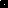 